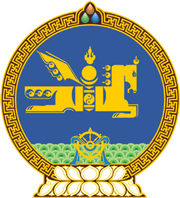 МОНГОЛ УЛСЫН ХУУЛЬ2020 оны 08 сарын 28 өдөр                                                                  Төрийн ордон, Улаанбаатар хот  ТӨСВИЙН ТУХАЙ ХУУЛЬД   ӨӨРЧЛӨЛТ ОРУУЛАХ ТУХАЙ1 дүгээр зүйл.Төсвийн тухай хуулийн 61 дүгээр зүйлийн 61.2 дахь хэсгийг доор дурдсанаар өөрчлөн найруулсугай: 	“61.2.Энэ хуулийн 61.1.1-61.1.3, 61.1.5-61.1.7-д заасан төлөөлөн хэрэгжүүлэх чиг үүргийг энэ хуулийн 39 дүгээр зүйлд заасан гэрээний үндсэн дээр улсын төсвөөс, 61.1.4-т заасан чиг үүргийг эрүүл мэндийн даатгалын сангаас олгох тусгай зориулалтын шилжүүлгээр тус тус санхүүжүүлнэ.”2 дугаар зүйл.Энэ хуулийг 2021 оны 01 дүгээр сарын 01-ний өдрөөс эхлэн дагаж мөрдөнө.	МОНГОЛ УЛСЫН 	ИХ ХУРЛЫН ДАРГА			       Г.ЗАНДАНШАТАР